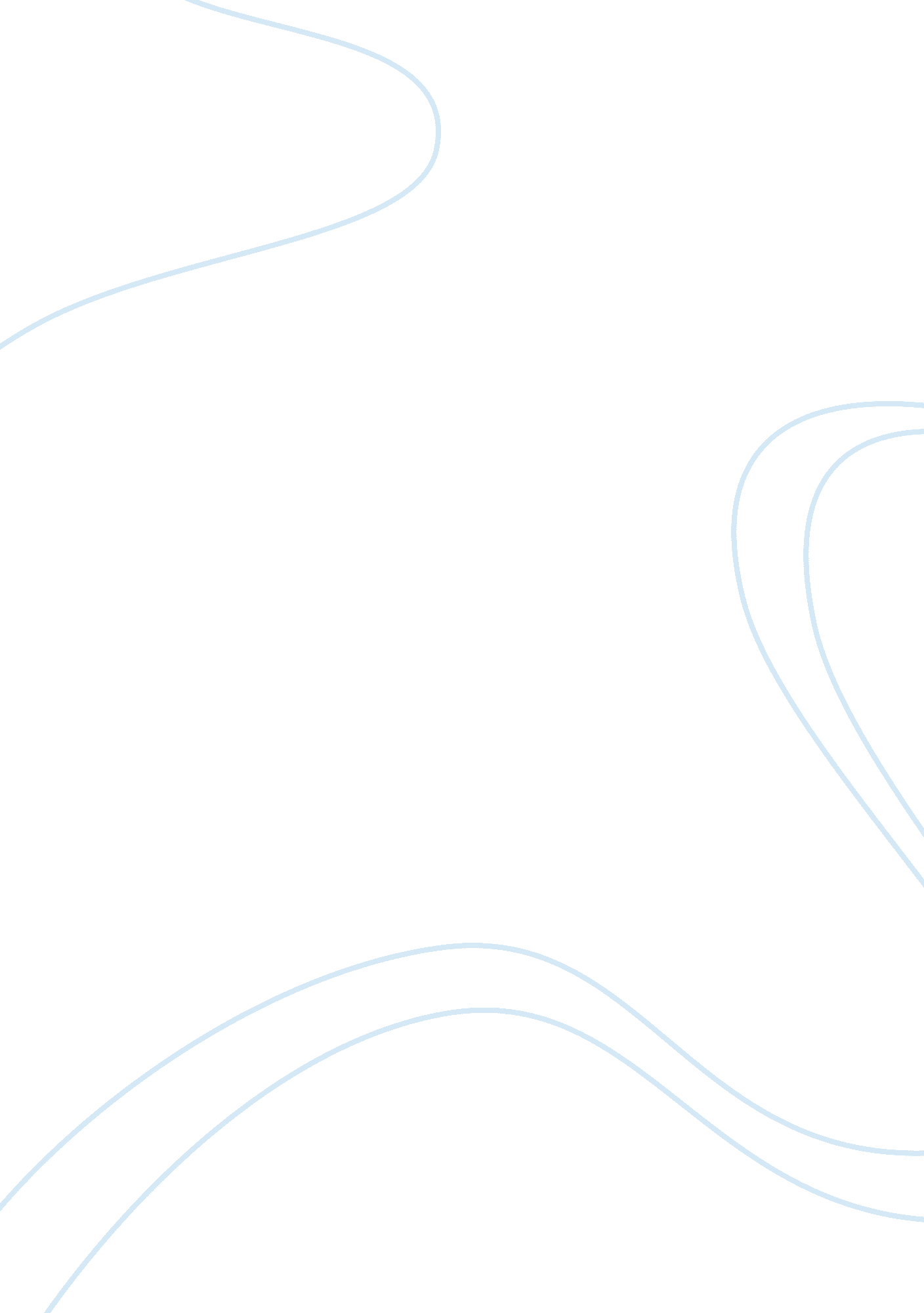 Good essay about first and last namePhilosophy, Freedom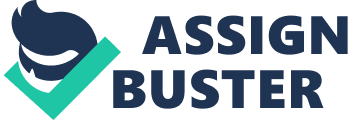 I am a Muslim and believing in fate is a prerequisite of being Muslim but Islam also supports the concept of free will. A lot has written and said about fate and free will and many theories already exist but nobody has a clear answer. According to me these concepts have been made complicated unnecessarily. A Muslim believes ALLAH Almighty is the ultimate source of all powers and knowledge and everything is in His control. One must wonder, if He controls everything then does He controls every aspect of our lives? The answer is No. ALLAH has all the powers to control and dictate our lives but He does not created us to be a robot which is programmed to perform predefined tasks and cannot do anything on its own. ALLAH Almighty created us on a free will. It means we are free to perform any action and live our life according to our own choice and preferences. Then where is the concept of fate? I think the concept of fate is misunderstood. People believe that fate means everything has already been decided and prewritten and we are mere puppets following a predefined path. Hence, the concept that there is no such thing as free will. I believe, if all Muslims have faith that ALLAH is the creator of this universe and it is in His powers to do anything then it should not be hard for them to believe that He has the powers to foresee the future of any living being. It is nothing in comparison to creating and managing the whole universe. In favor of my argument I am quoting some verses from Qur’an, the definitive source of all wisdom for Muslims and whole universe: 
- “ All power belongs to Allah” (al-Baqarah: 165) 
- “ Say, Allah is the Creator of all things, and He is the One the Mighty.” (ar-Ra`d: 16) 
- “ No female conceives, nor does she bring forth a child save with His knowledge. And no one is granted long life, not is anything diminished of its life, but it is all recorded in a book.” (Fatir: 11) 
- “ No misfortune can happen on earth or in your souls but is recorded in a decree before We bring it into existence. That is truly easy for Allah. In order that you may not despair over matters that pass you by, not exult over favors bestowed upon you. For Allah loves not any vainglorious boaster.” (al-Hadid: 22-23). 
- “ If your Lord has enforced His will, surely, all those who are on the earth would have believed together. Will you then force people to become believers? And none can believe except by the permission of Allah.” (Yunus: 99-100) 
- “ Indeed Allah does not wrong the people at all; it is they wrong their own selves.” (Yunus: 44) 
- “ There is no compulsion in religion. Surely the right way has become distinct from error.” (al-Baqarah: 256) 
In the light of above verses, it is clear that ALLAH Almighty does not force any human being to do anything. All people are responsible for their actions, the choices they make, and paths they choose. It is well within the power of ALLAH, the Exalted, to know how each person is going to end up in his/her life. We name this very power of ALLAH as fate and misconceive that ALLAH has already decided everything for us, which is not true. Let’s take an example. It is obligatory for every Muslim to offer prayer five times a day. I am well aware of this fact that it’s a sin to not offer my prayers. Even then I am free to make a choice whether to offer prayers or not. If ALLAH Almighty wants He can easily make me offer my prayers but He has given free will to people to differentiate right from wrong. But He knows what choice I will make ultimately but this is due to power of His to see the future, He is not forcing us at anytime to do anything. Hence, the concept we will either be rewarded or punished according to the choice we make throughout our lives. It is difficult for us to understand that how ALLAH Almighty knows the future of trillions of beings. But there are many examples in our daily lives which can help us understand. If modern technologies like Web and Computers can store and process enormous amount of information than why should it be any difficult for the Creator of whole universe to process thousand times bigger data. Any expert of his/her field can predict the exact life and patterns of his creation or different phenomenon surrounding him/her. Since they are experts they know a lot more than common people. Similarly, ALLAH Almighty knows His creations and their future. 